								ЗАТВЕРДЖЕНО								Наказ Міністерства культури 								та інформаційної політики України 								_____________ 2023 року № _____Облікова картка елементу нематеріальної культурної спадщини(офіційна/визнана назва елементу нематеріальної культурної спадщини, до 10 слів)(назва елементунематеріальної культурної спадщини, яка побутує у відповідній громаді/спільноті) І. Загальна характеристика елементу нематеріальної культурної спадщиниІІ. Контактні даніДиректор Департаменту культурної спадщини 			      Мар’яна ТОМИННазва відповідних спільнот, груп або осіб, які практикують елемент нематеріальної культурної спадщиниГеографічне розташування елементунематеріальної культурної спадщиниОсновні відомості про елемент нематеріальної культурної спадщиниУ цьому підрозділі зазначається основна інформація про елемент нематеріальної культурної спадщини. Інформація викладається стисло, зрозуміло та є доступною для сприйняття.1.1. Короткий опис елементу нематеріальної культурної спадщини(історія та сучасний стан побутування, не більше 300 слів) Галузь спадщини, яку представляє елемент нематеріальної культурної спадщини(необхідне вибрати)  виконавське мистецтво;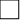   звичаї, обряди, святкування;  знання та практики, що стосуються природи та всесвіту;  традиційні ремесла;  традиційна кухня;  народні ігри;  фестивалі;народна медицина (ті елементи НКС, що не шкодять здоров’ю та життю людини);  народні промисли;  традиційна музика;  культурні простори.1.3. Носії елементу нематеріальної культурної спадщини, їх роль у охороні та передачі елементу нематеріальної культурної спадщини(зазначається загальна інформація про носії із визначенням їх ролі у охороні та передачі 
елементу нематеріальної культурної спадщини – гендерна, вікова характеристики, не більше 100 слів) 1.4. Передача знань та навичок, пов’язаних з елементом нематеріальної культурної спадщини, на дату подання (описується передача елементу нематеріальної культурної спадщини від покоління до покоління, не більше 100 слів)  1.5. Соціальна функція елементу нематеріальної культурної спадщини(описується роль і значення елементу нематеріальної культурної спадщини для громади/спільноти, не більше 300 слів)1.6. Основні загрози та ризики, які можуть вплинути на побутування елементу нематеріальної культурної спадщини(не більше 100 слів)2. Заходи (плани) з охорони елементу нематеріальної культурної спадщини2.1. Заходи, здійснені громадою/спільнотою на дату подання(зазначаються найважливіші заходи, які впливають на побутування елементу нематеріальної культурної спадщини, не більше 100 слів)2.2. План з охорони елементу нематеріальної культурної спадщини на 5 років (не більше 300 слів)3. Згоди носіїв на включення елементу нематеріальної культурної спадщини до Національного переліку елементів нематеріальної культурної спадщини України3.1. Участь громади/спільноти в процесі підготовки подання та спосіб отримання згоди (описуються способи залучення до підготовки спільнотою подання та їх роль, способи отримання згоди – після інформування, опитування, індивідуальні зустрічі тощо, не більше 100 слів)3.2. Згода носія(їв) елементу нематеріальної культурної спадщини на його включення до Національного переліку елементів нематеріальної культурної спадщини України, спосіб її (їх) отримання(необхідне вибрати)письмова згода;згода, зафіксована аудіозаписом;згода, зафіксована відеозаписом;згода не запитувалася (нижче зазначити причину).3.3. Участь заінтересованих організацій (зазначаються організації, які брали участь у підготовці подання та їх роль у підготовці, не більше 100 слів)Відповідальна (і) контактна (і) особа (и)Прізвище, ім’яОрганізаціяПоштова адреса: Е-mail:Контактний номер телефону:Уповноважена (і) особа (и) для підпису поданняПрізвище, ім’яОрганізаціяПоштова адреса:Е-mail:Контактний номер телефону:ПідписДата